Δείγματα έργων του λαϊκού ζωγράφου Νώντα Ρεντζή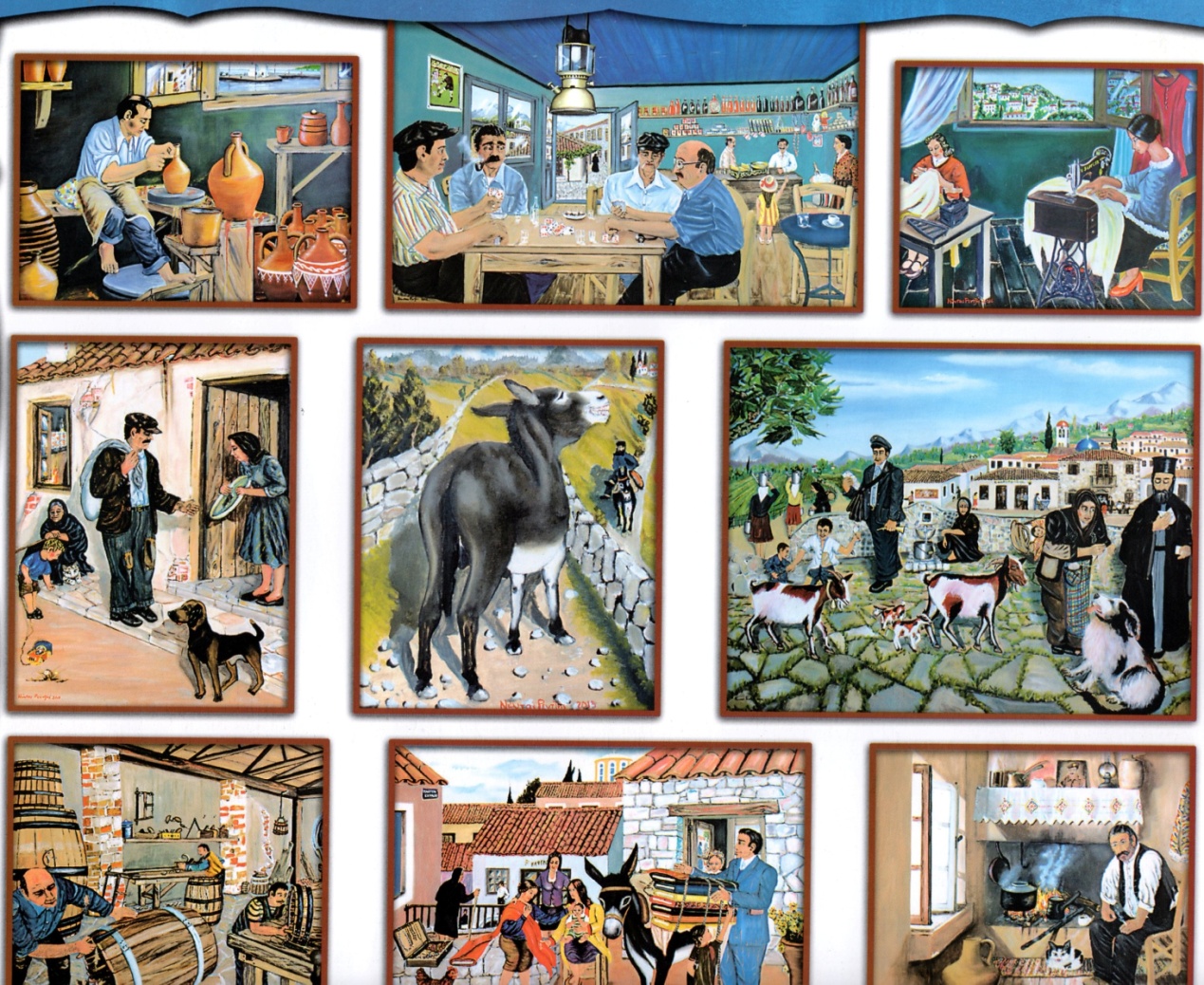 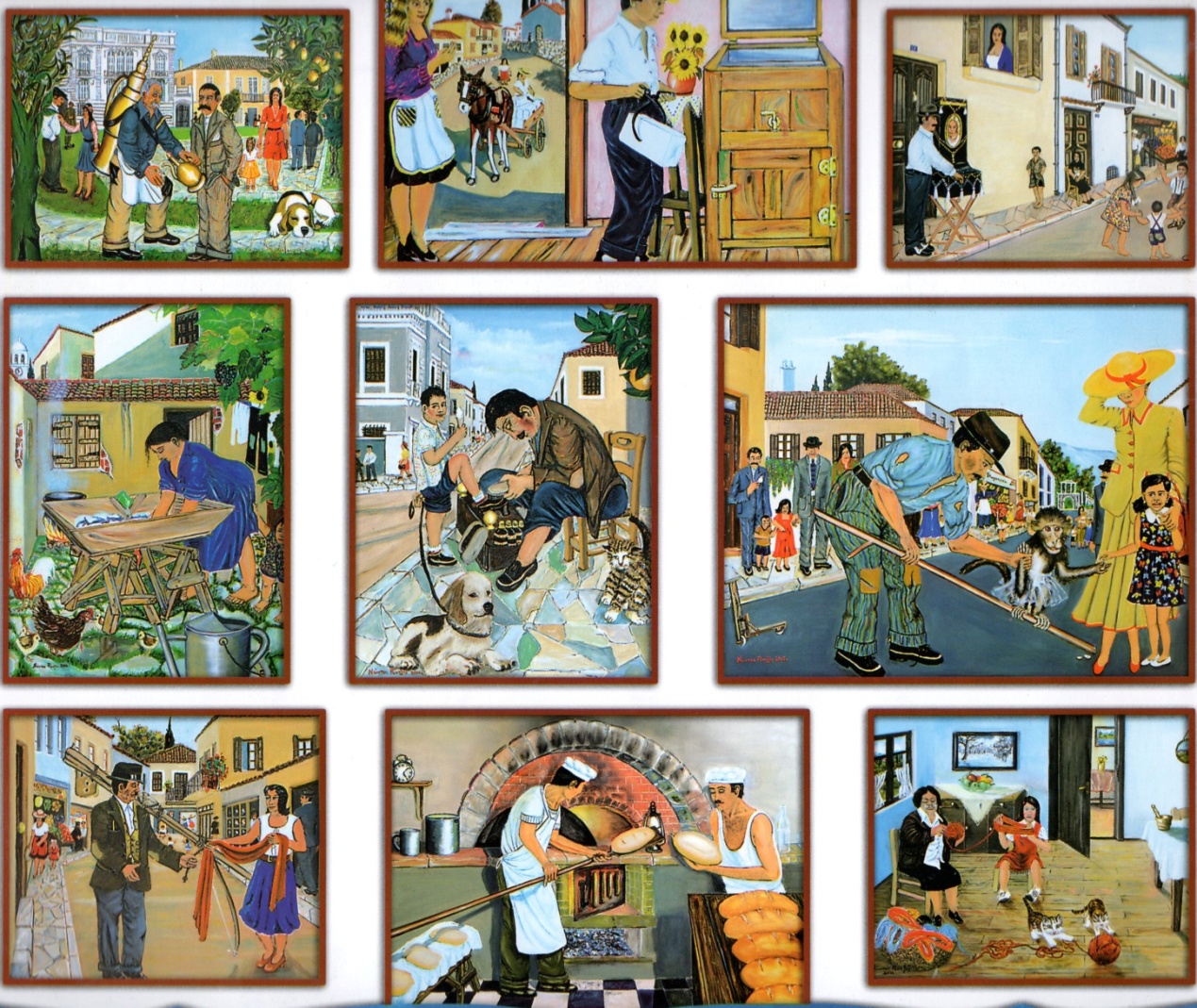 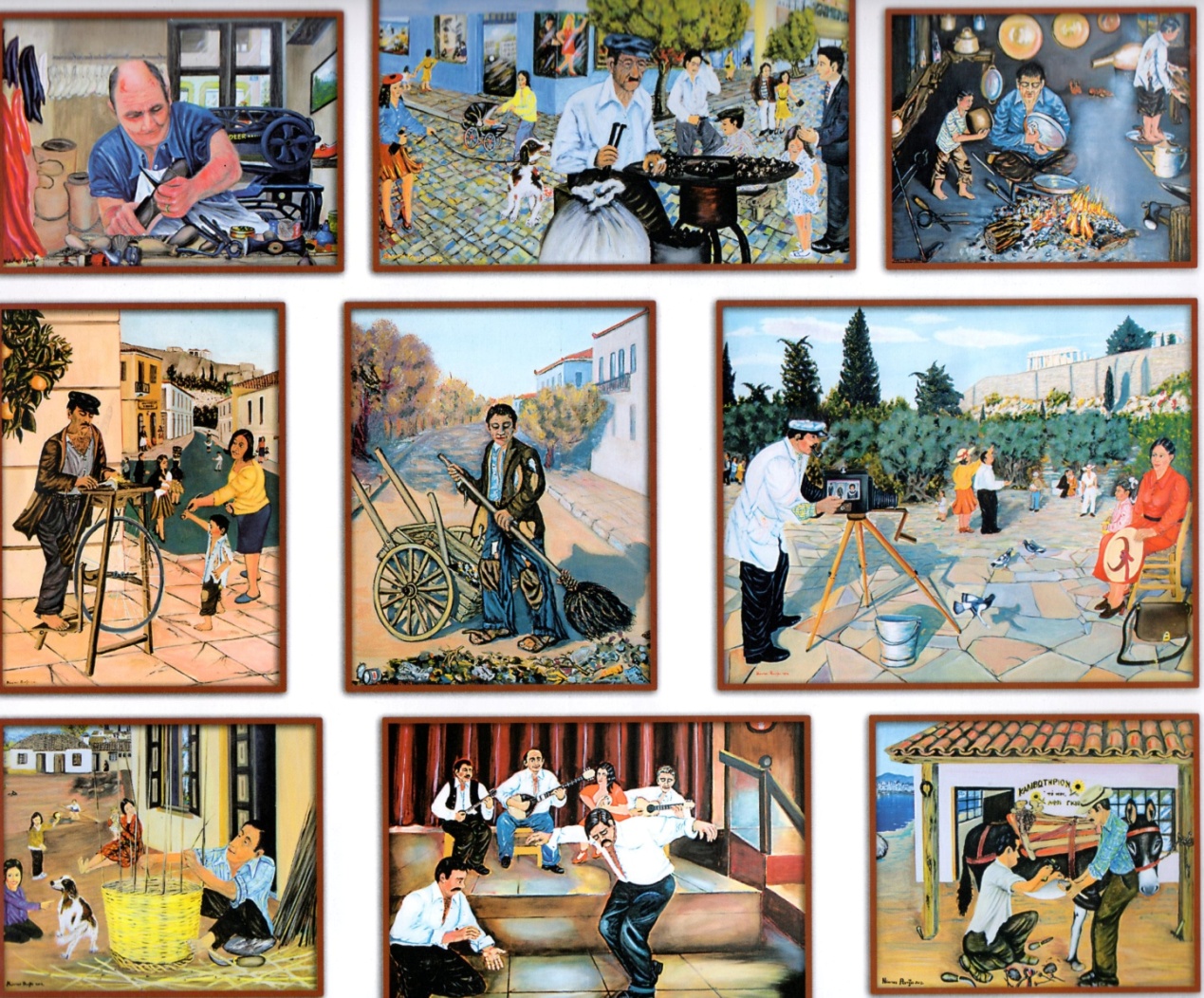 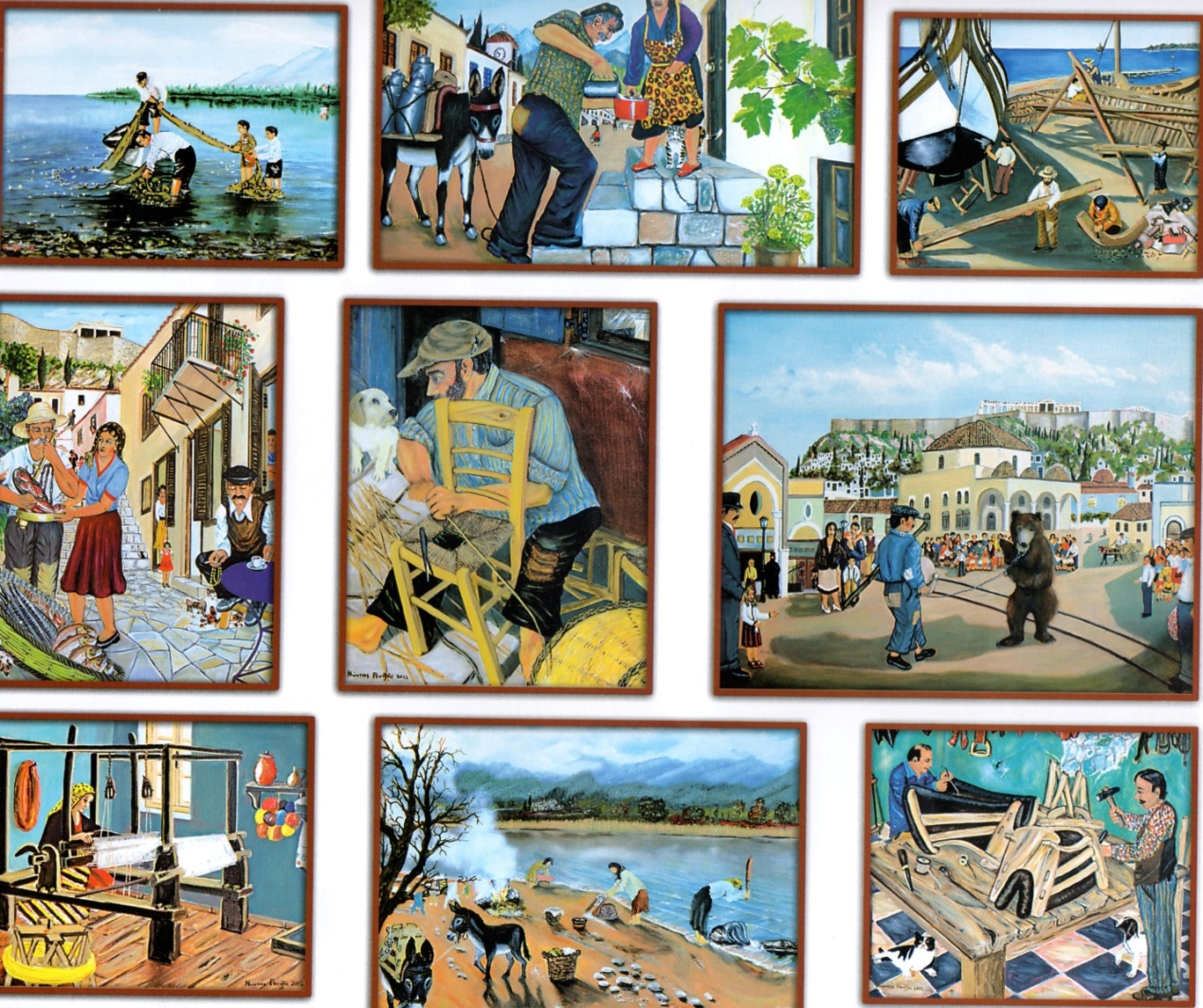 